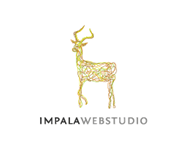 Cahier des charges pour la création du site internet[Insérer le nom de votre site]Comment utiliser ce modèle à trou ?1/ Complétez chaque partie en répondant aux questions en italique ou en vous inspirant de l’article du blog.2/ Une fois terminé, n’oubliez pas de mettre votre logo sur la couverture et d’effacer cette page ainsi que les précisions notées en gris dans chaque rubrique.3/ Vous bloquez sur un chapitre ? Vous avez un doute sur une section ? Vous jouez gros sur le projet et vous ne pouvez pas vous permettre de prendre de risques ?Téléchargez notre Starter Pack. Pour 39€, vous obtiendrez des outils très pratiques pour vous aider dont le livret “Mon cahier des charges en 10 min par jour” : un guide pas à pas de plus de 70 pages, classées par section, qui vous donnera toutes les réponses !  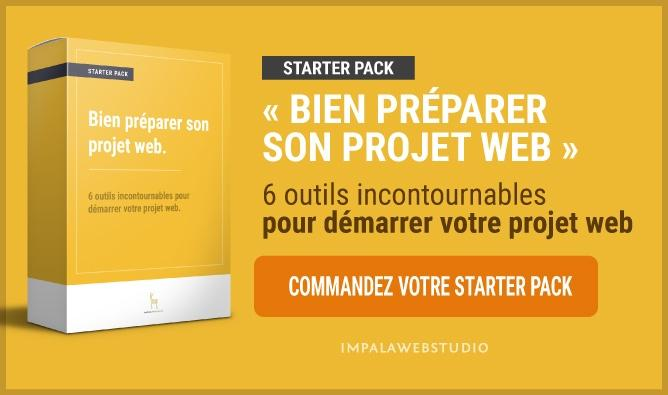 https://gumroad.com/l/starter-pack-projet-webBon courage !Thomas d’Impala WebstudioSommaire1. Commanditaire du projet2. Le contexte du projet3. Les prestations attendues4. Contenus et fonctionnalités du futur site5. Les attentes techniques6. Le brief créatif7. Stratégie d’acquisition8. Axes prioritaires du projet et évolutions futures9. Les contraintes de réalisation du projet10. Format souhaité pour la réponse du prestataire1. [Insérez le nom de votre société]Présentez en quelques lignes l'entreprise, l'équipe ou la personne qui porte le projet (ces informations donnent du contexte au prestataire).Par exemple, si vous oeuvrez au sein d’une entreprise, indiquez :Son nomSa missionSes produits, ses servicesCe qui la différencie de la concurrence (si possible, citez quelques-uns de vos concurrents)Ses clients typesLa présence qu’elle occupe actuellement sur le web (indiquez l’url du site précédent, de vos réseaux sociaux, etc.)2. Le projetQuel a été l’élément déclencheur du projet ? (Comment vous est venue l’idée, quelle opportunité souhaitez-vous saisir, quel changement à imposé la refonte du site, à quel besoin de vos clients allez-vous apporter une solution avec ce nouveau projet, etc.)Concrètement, quels sont vos objectifs ? (Quels résultats chiffrés attendez-vous ? Quels critères vous permettront de mesurer la réussite du projet ? Quel retour sur investissement visez-vous ?)A quel stade de votre projet êtes-vous ?Plus vous serez précis sur ces points, plus le prestataire sera en mesure de vous proposer une solution qui correspond réellement à vos besoins.Si vous attendez un accompagnement marketing du prestataire, précisez également les informations stratégiques du projet qui vous semblent pertinentes. Par exemple : Quelle est votre analyse de la concurrence ? (Quelles sont les opportunités, comment comptez-vous vous différencier, etc.)Quelle est votre analyse de votre clientèle type ? (Quels sont ses besoins, ses attentes, pour quelles raison va-t-elle vous choisir plutôt que vos concurrents, etc.)Avez-vous déjà conçu et/ou formalisé votre offre (votre positionnement, votre promesse de vente, votre argumentaire de vente, etc.)Comment comptez-vous assurer la promotion de votre site ? (Avez-vous déjà un plan, quels canaux de communication allez-vous privilégier, etc.)3. Les prestations attenduesTâchez de définir ce que vous attendez précisément du prestataire. La réalisation pure et simple du site ? La réalisation mais aussi la conception du site ?Quelles missions nécessaires à votre projet web sont déjà assurées par d’autres prestataires ou par des collaborateurs en interne ? (webmarketing, création du logo, gestion de vos réseaux sociaux, hébergement du site, etc.)Votre projet est-il découpé par lots ? (Par exemple, vous souhaitez qu’une agence se charge du design du site tandis qu’une autre agence prendra en charge la réalisation technique).4. Contenus et fonctionnalités du futur siteAvez-vous déjà une idée de la structure du futur site ? Les rubriques, les thématiques, les types de pages (Contact, Recrutement, A propos, etc.)Quels seront les utilisateurs types de votre site internet ? (Attention, n’oubliez pas les administrateurs du site et votre propre équipe). Quels sont leurs besoin ? D'où viennent-ils, que veulent-ils faire sur votre site, comment et pourquoi ?Pour chaque profil, décrivez le parcours typique que vous imaginez : les pages qu’il va explorer, les fonctionnalités qu’il pourra utiliser, les évènements qui se déclenchent (“l’administrateur du site est prévenu par mail”, ect.).Astuce : Pour cerner les fonctionnalités essentielles de votre futur site, il est toujours utile de consacrer un peu de temps à de la veille. En allant, explorer par exemple, les sites :De vos concurrentsSur le même secteurQui s’adressent au même publicDe quels contenus disposez-vous actuellement ? (Photos, textes, fiche produits, argumentaires de vente, etc). Comment comptez-vous procéder pour la création des contenus qui vous manque ? (Vous souhaitez être accompagné ou déléguer cette tâche, vous avez déjà sélectionné un prestataire, vous comptez les réalisez vous-mêmes, etc.)5. Les attentes techniquesVotre service informatique, votre hébergeur ou votre agence de référencement vous ont peut-être communiqué leurs attentes techniques pour le projet ?C’est le moment de les indiquer.Quelques exemples :Vous souhaitez que votre site soit réalisé à partir d’un CMS (un moteur de site) particulier : Wordpress, Joomla, Drupal, etc.Vous tenez à ce que la lecture de votre site soit optimisée sur smartphones et tablettesVous avez déjà réservé un nom de domaine et une prestation d’hébergement. Ou, au contraire, vous souhaitez que le prestataire s’en charge pour vous.Le futur site devra fonctionner en synergie avec des applications externes ou des flux d’informations (informations boursières, conditions météo, messages Twitter, etc.)Vos attentes vis-à-vis de la SEO de votre site, c'est-à-dire, de sa stratégie de positionnement dans les moteurs de recherche.Votre site doit être compatible avec les anciennes versions de certains navigateursEtc.6. Le brief créatifIl s’agit de récolter toutes les informations qui permettront au Directeur Artistique et aux graphistes du prestataire de concevoir les maquettes de votre site. Trois cas possibles 1/ Vous avez déjà une identité visuelle et votre site doit l’appliquer : ajoutez en copie de ce document une copie de la charte graphique de votre entreprise (ce document qui récapitule les règles à respecter lorsque votre identité visuelle est utilisée : Les palettes de couleurs, La typographie et la police, Le logo et ses variantes, Les visuels emblématiques, Etc.)2/ Vous disposez déja d’une identité visuelle, mais vous avez besoin que celle-ci soit remise à neuf : ajoutez en copie de ce document les éléments précédent plus une explication de vos attentes pour la nouvelle charte graphique (Que voulez-vous changer par rapport à l’ancienne ? Quels éléments en particuliers exigent ce changement et pourquoi ?)3/ Vous avez besoin d’une identité graphique entièrement nouvelle : indiquez-le tout simplement, le prestataire reviendra vers vous afin de compléter un brief créatif qui permettra de cerner vos besoins et vos attentes.7. Stratégie d’acquisitionIndiquez la stratégie que vous comptez mettre en place pour assurer la visibilité de votre site*. Si nécessaire, précisez les ajustements qui seront nécessaires sur le futur site pour correspondre à cette stratégie.*Les visiteurs ne viendront pas sur votre site d’eux-mêmes. Vous avez besoin de mettre en place des canaux qui attireront du trafic qualifié vers votre site pour le faire vivre.8. Axes prioritaires du projet et évolutions futuresPrésentez votre plan pour la réalisation du site. Quel est le coeur du projet qui devra être mis en ligne sur la première version ? Comment seront découpées les évolutions suivantes ?Explication : vous avez probablement de nombreuses idées d’items (fonctionnalités, pages, contenus, etc.) pour votre site, mais tous ne sont pas indispensables à la toute première version. Comment pourriez-vous découper ces items pour commencer par une première version la plus épurée possible ? Cela vous permettra de préserver votre budget et votre planning. 9. Les contraintes de réalisation du projetQuel budget prévoyez-vous pour la réalisation du site ? Si vous n’avez pas défini de budget, quel ordre de budget est selon vous nécessaire pour réaliser un site capable d'atteindre les objectifs et le retour sur investissement que vous vous êtes fixés ?Quelles sont les dates clés de votre projet ? Quels évènements vont marquer son déroulement ? (Dates deadlines pour certaines livraisons, périodes d’indisponibilités de certains décideurs du projet, etc.)Devez-vous mentionner des contraintes organisationnelles ? (Plusieurs décideurs, certains éléments du projet seront particulièrement scrutés par un comité de validation, le prestataire devra travailler avec des prestataires tiers, certains décideurs du projet ne pourront pas être rencontrés directement, etc.).10. Format souhaité pour la réponse du prestataireIndiquez les types et les formats de documents que vous attendez de la part du prestataire. Ajoutez la date limite de remise des réponses ainsi que la personne à laquelle les remettre.Précisez éventuellement les critères sur lesquels vous opérerez votre sélection parmi les prestataires contactés. Si vous avez des questions particulières, c’est le moment de les indiquer.Idéalement, indiquez les noms et coordonnées de la personne à contacter pour plus de renseignements sur le projet.